DOSSIERAutour de Saint-Martin: prieuré, bourgs et habitats lavallois au moyen âgeSébastien Legros: Aux origines d'un faubourg de Laval. Le prieuréSébastien Legros: Organisation et développement d'un milieu prioral (XIè-XIIIè siècles)Sébastien Legros: Crise et redressement (XIVè- XVè siècles) Jean-Michel Gousset: L'organisation de l'habitat dans le bourg médiévalJean-Michel Gousset: Une maison à la fin du moyen âgeYannick Le Digol, Vincent Bernard: Les maisons à pans de bois vues par la dendrochronologieJean-Michel Gousset, Sébastien Legros: "Guerre des prieurés" et construction d'un bourg: Avénières aux XIè-XIIè sièclesMÉLANGES Avranches, 18 novembre 1793. Paul Liguine: L'énigme de l'affaire du prince de TalmondStéphane Hiland: Un monument pour le prince de Talmont ou l'hommage inachevéMichel Dloussky: La grande émigration : les réfugiés polonais en MayenneAndré Duplan: Église de Champéon: des vitraux surprenantsEric Duval: Les fours à chaux de la Pinelais et des Arcis en 1877. Une petite exploitation à l'apogée de l'industrie chaufournière.CHRONIQUESAlain ValaisLes fouilles archéologiques de Saint-Tugal à Laval Christian Davy et Nicolas Foisneau: L'inventaire du canton de Saint-Suzanne 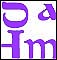 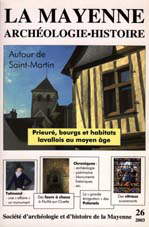 